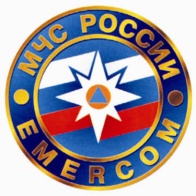 Отдел надзорной деятельности по г. Торжку и Торжокскому району ГУ МЧС России по Тверской области информирует:        На 05 октября 2015 года на территории г. Торжка и Торжокского района произошло 66 пожаров, на которых погибло 10 человек, 4 человека получили травмы.С  наступлением отопительного сезона увеличивается количество пожаров в жилом секторе. Прежде всего, это касается жилых домов с печным отоплением.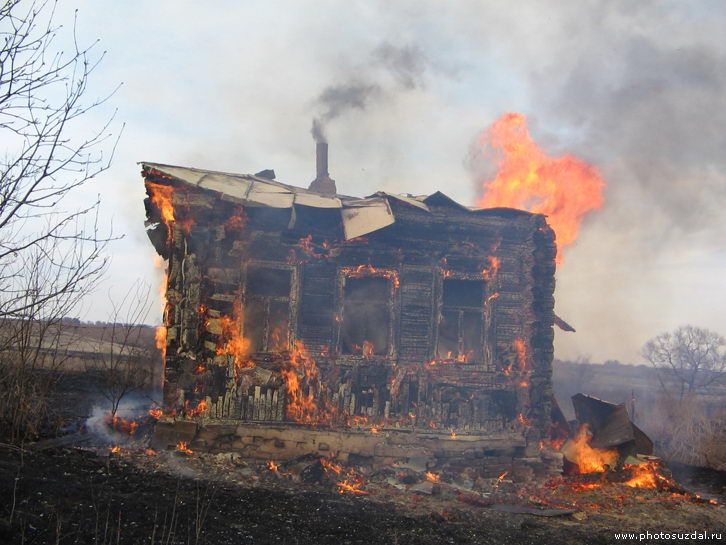 · заблаговременно подготовьте отопительные приборы к эксплуатации в осенне-зимний период:· очистите дымоходы от сажи;	· заделайте трещины в кладке печи и дымовой трубе песчано-глинистым раствором, оштукатурьте и побелите;· на полу перед топочной дверкой прибейте металлический лист размером 50*70 см.;· не допускайте перекала отопительной печи;· не растапливайте печь легко воспламеняющимися жидкостями;· отремонтируйте электропроводку, неисправные выключатели, розетки;· отопительные электрические приборы, плиты содержите в исправном состоянии подальше от штор и мебели на несгораемых подставках;· не применяйте самодельные электронагревательные приборы;· перед уходом из дома проверяйте выключение газового и электрического оборудования.ЕДИНАЯ СЛУЖБА СПАСЕНИЯ телефон «112»